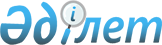 Об организации и обеспечении призыва граждан мужского пола Республики Казахстан на срочную воинскую службу в апреле-июне и октябре-декабре 2012 года
					
			Утративший силу
			
			
		
					Постановление акимата города Петропавловска Северо-Казахстанской области от 27 марта 2012 года N 519. Зарегистрировано Департаментом юстиции Северо-Казахстанской области 3 апреля 2012 года N 13-1-214. Утратило силу постановлением акимата города Петропавловска от 3 апреля 2013 года N 595      Сноска. Утратило силу постановлением акимата города Петропавловска от 3.04.2013 N 595

      В соответствии с пунктом 3 статьи 27, пунктом 1 статьи 28, статьей 31 Закона Республики Казахстан от 16 февраля 2012 года № 561-IV «О воинской службе и статусе военнослужащих», подпунктом 8) пункта 1 статьи 31 Закона Республики Казахстан от 23 января 2001 года № 148 «О местном государственном управлении и самоуправлении в Республике Казахстан», акимат города ПОСТАНОВЛЯЕТ:



      1. Организовать и обеспечить призыв на срочную воинскую службу в Вооруженные силы Республики Казахстан, Внутренние войска Министерства внутренних дел Республики Казахстан, Комитета национальной безопасности Республики Казахстан, Республиканскую гвардию Республики Казахстан, Министерство по чрезвычайным ситуациям Республики Казахстан в апреле–июне и октябре–декабре 2012 года граждан мужского пола в возрасте от восемнадцати до двадцати семи лет, не имеющих права на отсрочку или освобождение от призыва, а также граждан, отчисленных из учебных заведений, не достигших двадцати семи лет и не выслуживших установленные сроки воинской службы по призыву через государственное учреждение «Управление по делам обороны города Петропавловска Северо-Казахстанской области».



      2. Утвердить прилагаемый график проведения призыва на срочную воинскую службу граждан мужского пола в возрасте от восемнадцати до двадцати семи лет.



      3. Начальнику государственного учреждения «Отдел финансов города Петропавловска» Нурмукановой З.Т. обеспечить финансирование мероприятий по работе призывного участка в соответствии с суммой, предусмотренной на эти цели в бюджете города на 2012 год.



      4. Контроль за исполнением настоящего постановления возложить на заместителя акима города Молдагулова А.К.



      5. Настоящее постановление вводится в действие по истечении десяти календарных дней со дня его первого официального опубликования и распространяется на правоотношения, возникшие с 1 апреля 2012 года.      Аким

      города Петропавловска                      Б. Жумабеков      «СОГЛАСОВАНО»      Начальник

      государственного учреждения

      «Управление по делам обороны

      г. Петропавловска

      Северо-Казахстанской области»              Д.Б. Габдуллин

Утвержден

постановлением акимата

города Петропавловска

от 27 марта 2012 г. № 519 График проведения призыва на срочную воинскую службу граждан мужского пола в возрасте от восемнадцати до двадцати семи лет на апрель 2012 года График проведения призыва на воинскую службу граждан мужского пола в возрасте от восемнадцати до двадцати семи лет на май 2012 года График проведения призыва на воинскую службу граждан мужского пола в возрасте от восемнадцати до двадцати семи лет на май 2012 года График проведения призыва на воинскую службу граждан мужского пола в возрасте от восемнадцати до двадцати семи лет на май 2012 года График проведения призыва на воинскую службу граждан мужского пола в возрасте от восемнадцати до двадцати семи лет на май 2012 года График проведения призыва на воинскую службу граждан мужского пола в возрасте от восемнадцати до двадцати семи лет на май 2012 года
					© 2012. РГП на ПХВ «Институт законодательства и правовой информации Республики Казахстан» Министерства юстиции Республики Казахстан
				№

п/

пВсегоДата, количествоДата, количествоДата, количествоДата, количествоДата, количествоДата, количествоДата, количествоДата, количествоДата, количествоДата, количествоДата, количествоДата, количествоДата, количествоДата, количествоДата, количествоДата, количествоДата, количествоДата, количествоДата, количествоДата, количество№

п/

пВсего234569101112131617181920232425262710005050505050505050505050505050505050505050№

п/

пВсегоДата, количествоДата, количествоДата, количествоДата, количествоДата, количествоДата, количествоДата, количествоДата, количествоДата, количествоДата, количествоДата, количествоДата, количествоДата, количествоДата, количествоДата, количествоДата, количествоДата, количествоДата, количествоДата, количество№

п/

пВсего2341011141516171821222324252829303195050505050505050505050505050505050505050№

п/

пВсегоДата, количествоДата, количествоДата, количествоДата, количествоДата, количествоДата, количествоДата, количествоДата, количествоДата, количествоДата, количествоДата, количествоДата, количествоДата, количествоДата, количествоДата, количествоДата, количествоДата, количествоДата, количествоДата, количествоДата, количествоДата, количествоДата, количествоДата, количество№

п/

пВсего14567891011121314151819202122252627282910505050505050505050505050505050505050505050505050№

п/

пВсегоДата, количествоДата, количествоДата, количествоДата, количествоДата, количествоДата, количествоДата, количествоДата, количествоДата, количествоДата, количествоДата, количествоДата, количествоДата, количествоДата, количествоДата, количествоДата, количествоДата, количествоДата, количествоДата, количествоДата, количествоДата, количество№

п/

пВсего123458910111215161718192223262930311050505050505050505050505050505050505050505050№

п/

пВсегоДата, количествоДата, количествоДата, количествоДата, количествоДата, количествоДата, количествоДата, количествоДата, количествоДата, количествоДата, количествоДата, количествоДата, количествоДата, количествоДата, количествоДата, количествоДата, количествоДата, количествоДата, количествоДата, количествоДата, количествоДата, количествоДата, количество№

п/

пВсего125678912131415161920212223262728293066030303030303030303030303030303030303030305030№

п/

пВсегоДата, количествоДата, количествоДата, количествоДата, количествоДата, количествоДата, количествоДата, количествоДата, количествоДата, количествоДата, количествоДата, количествоДата, количествоДата, количествоДата, количествоДата, количествоДата, количествоДата, количествоДата, количествоДата, количество№

п/

пВсего34567101112131419202124252627283138020202020202020202020202020202020202020